ORIENTAÇÕES PARA O PREENCHIMENTOPreencher todos os campos do formulário ainda no programa WORD, com exceção dos campos “assinatura do(a) candidato(a)” e “assinatura do(a) supervisor(a)”. Após o preenchimento deverá salvar o formulário no formato PDF, incluir a assinatura do(a) candidato(a) e enviar para o(a) supervisor(a) incluir a sua assinatura. Assim que estiver com as devidas assinaturas, o(a) candidato(a) deve enviar o pdf do formulário para o e-mail cpgp@biof.ufrj.brOBS.: Para incluir assinatura no formulário é necessário clicar no ícone caneta pelo editor de pdf.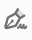 Data: ______________________________                                                      ______________________________      Assinatura do(a) candidato(a) 				                Assinatura do(a) supervisor(a)PROGRAMA INSTITUCIONAL DE PÓS-DOUTORADO (PIPD)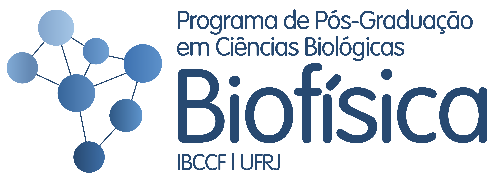 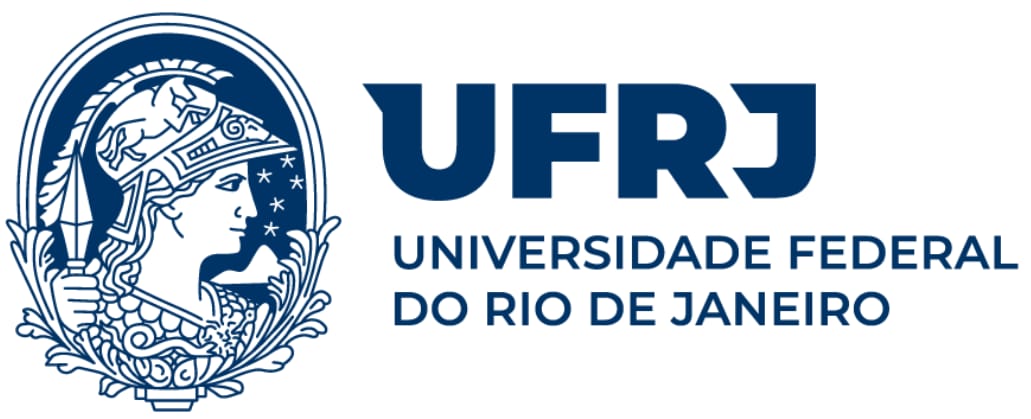 PROGRAMA INSTITUCIONAL DE PÓS-DOUTORADO (PIPD)DADOS PRINCIPAIS: DADOS PRINCIPAIS: PROCESSO Nº: PROCESSO Nº: MATRÍCULA:  MATRÍCULA:  DADOS PESSOAIS:DADOS PESSOAIS:Nome completo: Nome completo: Nome do Pai: Nome do Pai: Nome da Mãe: Nome da Mãe: Data de nascimento:                                        Estado civil:   Data de nascimento:                                        Estado civil:   Cor:                           Sexo:                          Cor:                           Sexo:                          Nacionalidade: Nacionalidade: Naturalidade:                                        Estado: Naturalidade:                                        Estado: Se estrangeiro, país de origem:     Ano de chegada ao Brasil:  Se estrangeiro, país de origem:     Ano de chegada ao Brasil:  Tipo sanguíneo:                     Fator RH:  Tipo sanguíneo:                     Fator RH:  Possui deficiência?                   Caso Afirmativo, qual?                                                            Possui deficiência?                   Caso Afirmativo, qual?                                                            E-MAIL:E-MAIL:E-mail (institucional @biof.ufrj.br): E-mail (institucional @biof.ufrj.br): E-mail (particular): E-mail (particular): ENDEREÇO:ENDEREÇO:Logradouro: Logradouro: Logradouro: Nº:                               Complemento: Nº:                               Complemento: Nº:                               Complemento: Bairro: Município: Município: Estado:  CEP: CEP: Telefone Residencial com DDD: Telefone Celular com DDD: Telefone Celular com DDD: DOCUMENTOS DE IDENTIFICAÇÃO:DOCUMENTOS DE IDENTIFICAÇÃO:CPF (somente números):    CPF (somente números):    Carteira de identidade Nº:                           Órgão emissor: Data da emissão:                                  Estado: Carteira de identidade Nº:                           Órgão emissor: Data da emissão:                                  Estado: Título eleitoral Nº:      Seção:               Zona:                                               Município / UF:                   Data da emissão: Título eleitoral Nº:      Seção:               Zona:                                               Município / UF:                   Data da emissão: CERTIFICADO MILITAR:CERTIFICADO MILITAR:CERTIFICADO MILITAR:Situação:           Nº:               Categoria:                                                Órgão:         Estado (UF):  Situação:           Nº:               Categoria:                                                Órgão:         Estado (UF):  Situação:           Nº:               Categoria:                                                Órgão:         Estado (UF):  SE ESTRANGEIRO, PREENCHER:SE ESTRANGEIRO, PREENCHER:SE ESTRANGEIRO, PREENCHER:Número do Passaporte: Data da expedição: Data da expedição: Órgão expedidor: Número do visto:    Número do visto:    Tipo do Visto: Duração do visto:   Duração do visto:   CURSO DE PÓS-GRADUAÇÃOCURSO DE PÓS-GRADUAÇÃOCURSO DE PÓS-GRADUAÇÃONome do Programa de Doutorado: Nome do Programa de Doutorado: Nome do Programa de Doutorado: Universidade:            Estado (UF): Universidade:            Estado (UF): Universidade:            Estado (UF): Início do curso:                                 Data da defesa: Início do curso:                                 Data da defesa: Início do curso:                                 Data da defesa: SOBRE BOLSA DE PÓS-DOUTORADO:SOBRE BOLSA DE PÓS-DOUTORADO:SOBRE BOLSA DE PÓS-DOUTORADO:Já foi bolsista?                  Qual a agência? Já foi bolsista?                  Qual a agência? Já foi bolsista?                  Qual a agência? Período: Período: Período: É bolsista?  	Qual a agência? É bolsista?  	Qual a agência? É bolsista?  	Qual a agência? Período: Período: Período: SOBRE VÍNCULO:SOBRE VÍNCULO:SOBRE VÍNCULO:Possui atividade remunerada pública ou privada?                     Possui atividade remunerada pública ou privada?                     Possui atividade remunerada pública ou privada?                     Onde? Onde? Onde? DADOS DO SUPERVISOR:DADOS DO SUPERVISOR:DADOS DO SUPERVISOR:Nome completo: Nome completo: Nome completo: E-mail: E-mail: E-mail: CPF:   CPF:   CPF:   CARGA HORÁRIA SEMANAL:CARGA HORÁRIA SEMANAL:CARGA HORÁRIA SEMANAL:TÍTULO PROJETO:TÍTULO PROJETO:TÍTULO PROJETO: